§1314.  Exceptions1.  Certain federal funds.  Whenever a public works construction is built in whole or in part using federal funds and is under the jurisdiction of the federal Davis-Bacon Act or other federal act that requires the United States Secretary of Labor to establish the minimum wage and benefits and those minimum wages and benefits are established by the United States Secretary of Labor, sections 1304 to 1313 do not apply.[PL 2021, c. 705, §9 (NEW).]2.  Exceptions for registered apprenticeship programs.  A contractor or subcontractor working on a public works project or assisted project subject to this chapter may hire a worker at the rate recognized for registered apprentices working in the pertinent classification only if the worker is a participant in a registered apprenticeship program.  For purposes of this subsection, "registered apprenticeship program" means a program that is registered pursuant to 29 Code of Federal Regulations, Section 29.3 (2016) with the United States Department of Labor, Employment and Training Administration, Office of Apprenticeship or a state apprenticeship agency recognized by the Office of Apprenticeship.[PL 2021, c. 705, §9 (NEW).]SECTION HISTORYPL 1967, c. 403 (NEW). PL 1997, c. 757, §11 (AMD). PL 2021, c. 705, §9 (RPR). The State of Maine claims a copyright in its codified statutes. If you intend to republish this material, we require that you include the following disclaimer in your publication:All copyrights and other rights to statutory text are reserved by the State of Maine. The text included in this publication reflects changes made through the First Regular and First Special Session of the 131st Maine Legislature and is current through November 1. 2023
                    . The text is subject to change without notice. It is a version that has not been officially certified by the Secretary of State. Refer to the Maine Revised Statutes Annotated and supplements for certified text.
                The Office of the Revisor of Statutes also requests that you send us one copy of any statutory publication you may produce. Our goal is not to restrict publishing activity, but to keep track of who is publishing what, to identify any needless duplication and to preserve the State's copyright rights.PLEASE NOTE: The Revisor's Office cannot perform research for or provide legal advice or interpretation of Maine law to the public. If you need legal assistance, please contact a qualified attorney.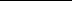 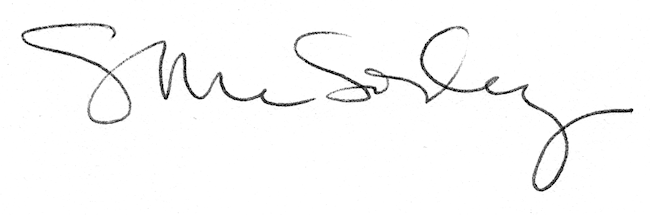 